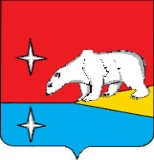 АДМИНИСТРАЦИЯ  ГОРОДСКОГО ОКРУГА ЭГВЕКИНОТП О С Т А Н О В Л Е Н И ЕО внесении изменений в постановление Администрации городского округа Эгвекинот от 16 марта 2016 г. № 91-паВ целях приведения муниципального правового акта в соотвествие с действующим законодательством, руководствуясь Федеральными законами от 25 июня 2002 года № 73-ФЗ «Об объектах культурного наследия (памятниках истории и культуры) народов Российской Федерации», от 06 октября 2003 г. № 131-ФЗ, Приказом Министерства культуры РФ от 20 ноября 2015 г. № 2834 «Об утверждении Порядка обеспечения условий доступности для инвалидов объектов культурного наследия, включенных в единый государственный реестр объектов культурного наследия (памятников истории и культуры) народов Российской Федерации», Уставом городского округа Эгвекинот, Администрация городского округа ЭгвекинотП О С Т А Н О В Л Я Е Т:1. Внести в постановление Администрации городского округа Эгвекинот от 16 марта 2016 г. № 91-па «Об утверждении Положения об уполномоченном органе в области сохранения, использования, популяризации и государственной охраны объектов культурного наследия, расположенных на территории городского округа Эгвекинот» следующие изменения:1.1. в преамбуле слова «в целях реализации постановления Администрации городского округа Эгвекинот от 26 января 2016 года № 29-па,» исключить;1.2. п. 4 изложить в следующей редакции: «4. Контроль за исполнением настоящего постановления возложить на заместителя Главы Администрации – начальника Управления социальной политики городского округа Эгвекинот Зеленскую Н.М.».2. Внести следующее изменение в Положение об уполномоченном органе в области сохранения, использования, популяризации и государственной охраны объектов культурного наследия, расположенных на территории городского округа Эгвекинот, утвержденнное постановлением Администрации городского окурга Эгвекинот от 16 марта 2016 г. № 91-па: 2.1. Пункт 2.1. дополнить пунктом 2.1.4 следующего содержания:«2.1.4. обеспечение условий доступности для инвалидов объектов культурного наследия, находящихся в собственности городского округа Эгвекинот».3. Настоящее постановление вступает в силу со дня обнародования.4. Настоящее постановление подлежит обнародованию в местах, определенных Уставом городского округа Эгвекинот, размещению на официальном сайте Администрации городского округа Эгвекинот в информационно телекоммуникационной сети «Интернет» и вступает в силу со дня его обнародования.5. Контроль за исполнением настоящего постановления возложить на заместителя Главы Администрации – начальника Управления социальной политики городского округа Эгвекинот Зеленскую Н.М.Глава Администрации				                                            Р.В. Коркишкоот 28 сентября 2020 г.      № 426 - пап. Эгвекинот